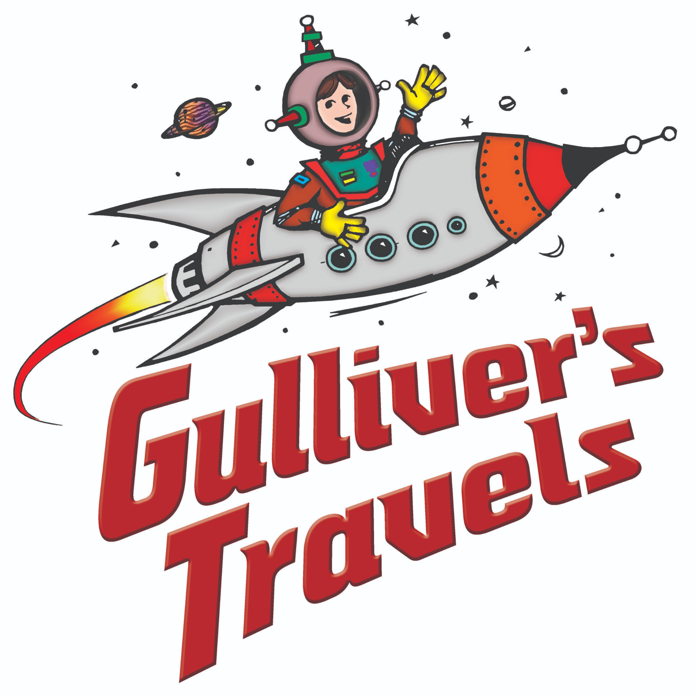 Open to all Gretna students entering 1st through 12th grade!! Tryouts: Monday, June 10th from 10 am to noon at the Gretna High School Auditorium Rehearsals: June 10th - 14th from 10 am-2:30 pm Performances: Friday, July 14th at 6:30 pm and Saturday, July 15th at 11:00 am Cost: TBD (due only if your student is cast in the show) Gretna residents only (must reside in Gretna school district)!! *Before trying out, make sure your child is available the entire week of June 10th-15th during practices (usually 10 am -2:30 pm daily) & performances (Friday June 15th @ 6:30 pm & Saturday June 16th @ 11:00 am). **Not all who tryout are guaranteed a spot and actual rehearsal time will depend on the part your child receives. ***No need to pre-register. Just show up to auditions on Monday morning with confidence and a smile, and be ready to have fun! 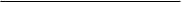 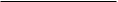 If you have any questions, please contact Rachel Burtwistle (402) 992-4319 or email gretnamissoula@gmail.com 